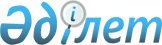 Об утверждении Методики по определению валового выпуска продукции по отрасли "Строительство"Приказ Председателя Комитета по статистике Министерства национальной экономики Республики Казахстан от 12 декабря 2016 года № 310. Зарегистрирован в Министерстве юстиции Республики Казахстан 20 января 2017 года № 14709.
      В соответствии с подпунктом 5) статьи 12 Закона Республики Казахстан от 19 марта 2010 года "О государственной статистике" и подпунктом 258) пункта 17 Положения о Министерстве национальной экономики Республики Казахстан, утвержденного постановлением Правительства Республики Казахстан от 24 сентября 2014 года № 1011, ПРИКАЗЫВАЮ:
      1. Утвердить прилагаемую Методику по определению валового выпуска продукции по отрасли "Строительство".
      2. Управлению статистики производства и окружающей среды совместно с Юридическим управлением Комитета по статистике Министерства национальной экономики Республики Казахстан в установленном законодательством порядке обеспечить:
      1) государственную регистрацию настоящего приказа в Министерстве юстиции Республики Казахстан;
      2) в течение десяти календарных дней со дня государственной регистрации настоящего приказа направление его копии в бумажном и электронном виде на казахском и русском языках в Республиканское государственное предприятие на праве хозяйственного ведения "Республиканский центр правовой информации" для официального опубликования и включения в Эталонный контрольный банк нормативных правовых актов Республики Казахстан;
      3) в течение десяти календарных дней после государственной регистрации настоящего приказа направление его копии на официальное опубликование в периодические печатные издания;
      4) размещение настоящего приказа на интернет-ресурсе Комитета по статистике Министерства национальной экономики Республики Казахстан.
      3. Управлению статистики производства и окружающей среды Комитета по статистике Министерства национальной экономики Республики Казахстан довести настоящий приказ до структурных подразделений и территориальных органов Комитета по статистике Министерства национальной экономики Республики Казахстан для руководства и использования в работе.
      4. Контроль за исполнением настоящего приказа возложить на курирующего заместителя Председателя Комитета по статистике Министерства национальной экономики Республики Казахстан (Керимханову Г.М).
      5. Настоящий приказ вводится в действие по истечении десяти календарных дней после дня первого официального опубликования. Методика по определению валового выпуска продукции по отрасли "Строительство" Глава 1. Общие положения
      1. Методика по определению валового выпуска продукции по отрасли "Строительство" (далее - Методика) относится к статистической методологии, формируемой в соответствии с международными стандартами и утверждаемой в соответствии с Законом Республики Казахстан от 19 марта 2010 года "О государственной статистике" (далее - Закон).
      2. Методика определяет порядок расчета валового выпуска продукции строительства в рамках общегосударственных статистических наблюдений с учетом скрытой и неформальной деятельности.
      3. В качестве методологической основы использована Система Национальных Счетов 2008 года и рекомендации Организации Экономического Сотрудничества и Развития по измерению ненаблюдаемой экономики. 
      4. Методика применяется сотрудниками Комитета по статистике Министерства национальной экономики Республики Казахстан при формировании статистического показателя "Валовой выпуск продукции строительства".
      5. В настоящей Методике используются следующие основные определения:
      1) к ненаблюдаемой экономике – относятся виды производственной деятельности, которые не могут быть охвачены при сборе информации из основных источников, используемых для составления национальных счетов;
      2) капитальный ремонт зданий и сооружений – работы по восстановлению и замене отдельных частей зданий (сооружений) или целых конструкций, деталей и систем инженерно-технического оборудования в связи с их физическим износом и разрушением на более долговечные и экономичные, улучшающие их эксплуатационные показатели;
      3) валовой выпуск – выпуск товаров и услуг представляет собой суммарную стоимость товаров и услуг, являющихся результатом производственной деятельности единиц-резидентов национальной экономики в отчетном периоде. Глава 2. Порядок расчета валового выпуска продукции строительства
      6. Валовой выпуск продукции строительства включает стоимость работ по строительству и реконструкции зданий и сооружений, производимых организациями, а также стоимость строительных работ выполненных индивидуальными застройщиками, домашними хозяйствами.
      7. Выпуск отрасли строительство состоит из объемов строительно-монтажных работ нового строительства, капитального и текущего ремонта зданий и сооружений, с учетом скрытой и неформальной деятельности.
      8. Информационной базой производимых расчетов являются формы статистических наблюдений месячной, квартальной и годовой периодичности по отраслям строительства и инвестиций, выборочные статистические наблюдения по индивидуальным предпринимателям и домашним хозяйствам.
      9. Порядок расчета валового выпуска продукции строительства состоит из следующих этапов:
      1) определение объема строительных работ формальной экономики;
      2) определение объемов строительных работ, с учетом скрытой и неформальной экономики. Параграф 1. Определение объема строительных работ формальной экономики
      10. Объем строительных работ в новом строительстве определяется суммированием объемов инвестиций в основной капитал на строительно-монтажные работы производимых хозяйствующими субъектами и индивидуальными застройщиками, а также прочих затрат, связанных со строительством объекта.
      Объем строительных работ в новом строительстве рассчитывается по следующей формуле:
      v nov = v smrP + v smrIS +v p ,                        (1)
      где:
      vnov – объем строительных работ в новом строительстве;
      vsmrP – объем затрат на строительно-монтажные работы по крупным, средним и малым предприятиям;
      v smrIS – объем затрат на строительно-монтажные работы индивидуальных застройщиков;
      vp - объем прочих затрат, связанных со строительством объекта.
      11. Статистическая информация о затратах на строительно-монтажные работы по крупным, средним и малым предприятиям формируется на основе ежемесячного общегосударственного статистического наблюдения об инвестициях в основной капитал.
      12. Статистические данные по затратам на строительно-монтажные работы индивидуальных застройщиков формируются на основе статистического наблюдения о введенных в эксплуатацию объектах индивидуальными застройщиками.
      13. Данные по статистическому показателю "Прочие затраты, связанные со строительством объекта" формируются ежегодно на основании общегосударственного статистического наблюдения об инвестиционной деятельности. Из общего объема прочих затрат используемого при расчете валового выпуска продукции строительства исключаются затраты на проектно-изыскательские работы и уплаченные банку проценты за кредит.
      При ежемесячном расчете валового выпуска продукции строительства используется 1/12 часть годового объема прочих затрат, связанных со строительством объекта.
      14. Объем строительных работ по ремонту зданий и сооружений формируется путем суммирования объемов работ по капитальному и текущему ремонту зданий и сооружений, производимых хозяйствующими субъектами, а также расходов домашних хозяйств на строительные материалы для обслуживания и ремонта жилых помещений и объемов строительных, ремонтно-строительных работ и услуг, оказанных домашними хозяйствами.
      Объем строительных работ по капитальному и текущему ремонту зданий и сооружений рассчитывается по следующей формуле:
      v rem = v kP + v tKR + v tM + v rDom + v mDom ,                        (2)
      где:
      vrem - объем строительных работ по капитальному и текущему ремонту зданий и сооружений;
      v kP - объем инвестиций в основной капитал по капитальному ремонту зданий и сооружений по крупным, средним и малым предприятиям;
      v tKR - объем по текущему ремонту зданий и сооружений, выполненных крупными и средними подрядными организациями;
      v tM - объем по текущему ремонту зданий и сооружений, выполненных малыми подрядными организациями;
      v rDom - объем строительных услуг, ремонтно-строительных работ, оказанных домашними хозяйствами;
      v mDom - расходы домашних хозяйств на материалы для обслуживания и ремонта жилых помещений.
      15. Статистическая информация об объеме инвестиций в основной капитал по капитальному ремонту зданий и сооружений по крупным, средним и малым предприятиям формируется ежемесячно на основе общегосударственного статистического наблюдения об инвестициях в основной капитал. 
      16. Статистическая информация об объеме строительных работ по текущему ремонту, выполненных крупными и средними предприятиями формируется на основе общегосударственного статистического наблюдения о выполненных строительных работах (услугах) месячной периодичности.
      17. Статистическая информация об объеме строительных работ по текущему ремонту, выполненных малыми предприятиями формируется на основе общегосударственного статистического наблюдения о выполненных строительных работах (услугах) квартальной периодичности. Из-за отсутствия ежемесячной информации по малым предприятиям производится досчет на промежуточный объем малых предприятий до получения квартального объема строительных работ.
      18. Источником информации показателей: строительных работ (услуг), ремонтно-строительных работ и расходов на материалы для обслуживания и ремонта жилых помещений, является ежеквартальный вопросник общегосударственного статистического наблюдения по расходам и доходам домашних хозяйств.
      19. Статистические данные объема произведенной продукции и оказанных услуг индивидуальных предпринимателей формируются на основе общегосударственного статистического наблюдения о деятельности индивидуального предпринимателя годовой периодичности, в соответствии с основным видом экономической деятельности "Строительство".
      При ежемесячном расчете валового выпуска продукции строительства используется 1/12 часть годового объема.
      20. Статистические данные по аренде строительных машин и оборудования с оператором по крупным и средним предприятиям формируются ежемесячно на основе общегосударственного статистического наблюдения о выполненных строительных работах (услугах).
      21. Формирование статистических данных по аренде строительных машин и оборудования с оператором по малым предприятиям, осуществляется на основе квартального общегосударственного статистического наблюдения о выполненных строительных работах (услугах) по малым предприятиям. 
      22. Статистические данные по аренде строительных машин и оборудования с оператором по индивидуальным препринимателям формируются в соответствии с кодом экономической деятельности "Аренда строительных машин и оборудования с оператором" на основе общегосударственного статистического наблюдения о деятельности индивидуального предпринимателя.
      Аренда строительных машин и оборудования с оператором, по предприятиям рассчитывается по следующей формуле:
      v arendaP = v arendaKR + v arendaM,                        (3)
      где:
      v arendaP - аренда строительных машин и оборудования с оператором, по предприятиям;
      v arendaKR - аренда строительных машин и оборудования с оператором, по крупным и средним предприятиям;
      v arendaM - аренда строительных машин и оборудования с оператором, по малым предприятиям.
      23. Объем выполненных строительных работ (услуг) формальной экономики рассчитывается по следующей формуле:
      v f = v nov + v rem + v IP + v arendaP + v arendaIP,                        (4)
      где: 
      vf - объем строительных работ (услуг) формальной экономики;
      vnov - объем строительных работ в новом строительстве;
      vrem - объем строительных работ ремонту зданий и сооружений;
      vIP - объем произведенной продукции и оказанных услуг, выполненных индивидуальными предпринимателями;
      varendaP - аренда строительных машин и оборудования с оператором, по предприятиям;
      varendaIP - аренда строительных машин и оборудования с оператором, по индивидуальным предпринимателям. 
      Алгоритм расчета валового выпуска продукции строительства по формальной экономике приведен в приложении 1 к настоящей Методике.  Параграф 2. Определение объема скрытой и неформальной деятельности по отрасли строительства
      24. Оценка объема валового выпуска включает все виды официальной и ненаблюдаемой деятельности хозяйствующих субъектов. При совокупном обозначении всех досчетов и поправок к валовому выпуску продукции строительства производится досчет на скрытую и неформальную деятельность.
      К скрытой и неформальной деятельности в части строительства относятся:
      1) строительство дачных домов и других надворных построек на дачных и садовых участках, гаражей и других объектов физическими лицами, не представляющими данные в статистические органы;
      2) деятельность некорпорированных предприятий, осуществляющих строительство и ремонт объектов (временные бригады строителей, не зарегистрированные и не получившие лицензию на строительную деятельность в установленном законодательством порядке);
      3) занижение данных о выполненных объемах строительными организациями с целью уклонения от уплаты налогов.
      25. При определении объемов подрядных работ в строительстве с учетом скрытой и неформальной деятельности используется балансовый метод. Данный метод основан на сопоставлении взаимосвязанных показателей, с разных точек зрения, характеризующих исследуемое явление (доходы и расходы, ресурсы и их использование). На основе инвестиционных ресурсов определяются объемы подрядных работ в строительстве и сравниваются с данными статистического наблюдения. Полученная разница характеризует величину скрытой и неформальной деятельности.
      Под инвестиционными ресурсами понимаются строительные и другие материалы, используемые при строительно-монтажных, ремонтных работах, а также продукция машиностроения. 
      26. При определении объема подрядных работ в строительстве с учетом параметров скрытой и неформальной деятельности выделяют следующие этапы:
      1) определение возможных (оценочных) объемов подрядных работ в строительстве;
      2) определение объемов подрядных работ в строительстве по крупным и средним предприятиям и организациям;
      3) определение объема подрядных работ в строительстве выполненного малыми предприятиями и организациями;
      4) определение параметров скрытой и неформальной строительной деятельности путем сравнения возможных объемов подрядных работ с соответствующими данными статистических наблюдений и их распределение по регионам.
      27. Определение объема скрытой деятельности по отрасли строительства осуществляется на базе инвестиционных ресурсов. 
      28. Величина инвестиционных (материальных) ресурсов для строительных, монтажных работ (включая ремонт зданий и сооружений) рассчитывается по следующей формуле:
      Rs = (Р + C - ∆3) х (1 + K1) х dn /d ,                        (5)
      где:
      Rs - стоимость инвестиционных ресурсов;
      P - производство продукции промышленности строительных материалов (с учетом неформальной экономики) без внутриотраслевого оборота;
      C - внешнеторговое сальдо (соотношение между стоимостью экспорта и импорта страны за определенный период) по строительным материалам;
      3 - изменение запасов товаров у производителей и в торговле;
      K1 - отношение торговых и транспортных наценок строительных материалов к ресурсам строительных материалов в ценах покупателя;
      dn - доля промежуточного потребления строительных материалов отрасли "строительство" в общем промежуточном потреблении строительных материалов; 
      d - доля промежуточного потребления строительных материалов в общем объеме промежуточных затрат отрасли строительство.
      29. Оценочный объем выполненных строительных, монтажных и ремонтных работ определяется по формуле:
      Vo = (Rs /dmater)*dh ,                        (6)
      где:
      Vo - оценочный объем выполненных строительных, монтажных и ремонтных работ;
      Rs - стоимость инвестиционных (материальных) ресурсов для строительно-монтажных и ремонтных работ;
      dmater - удельный вес стоимости материалов в общем объеме строительных, монтажных и ремонтных работ;
      dh - удельный вес работ, выполняемых для собственных нужд.
      30. Объем досчета на скрытую деятельность определяется как разница оценочного объема подрядных работ и данных форм статистического наблюдения с учетом малых предприятий по следующей формуле:
      Ds = V о - Vc ,                        (7)
      где:
      Ds - объем досчета на скрытую деятельность;
      Vо - оценочный объем выполненных строительных, монтажных и ремонтных работ;
      Vc - объем выполненных строительных работ.
      31. Величина скрытой и неформальной строительной деятельности распределяется по регионам, пропорционально размеру занижения данных о выполненном объеме строительно-монтажных работ в отчетности подрядных организаций, над аналогичными данными в отчетности заказчика и рассчитывается по следующей формуле:
      Dр = Зsp/ Зspк х Dрк,                        (8)
      где:
      Dр - величина досчета на скрытую и неформальную деятельность на региональном уровне; 
      Dрк - величина досчета на скрытую и неформальную деятельность на республиканском уровне;
      Зsр - величина занижения объемов строительно-монтажных работ в отчетности подрядных организаций над аналогичными данными в отчетности заказчика на региональном уровне;
      Зsрк - величина занижения объемов строительно-монтажных работ в отчетности подрядных организаций над аналогичными данными в отчетности заказчика на республиканском уровне.
      32. При оценке объективности полученных результатов отслеживается динамика доли затрат по элементам и статьям в объеме подрядных работ, сопоставляются объемы застройщиков и выполненный объем подрядных работ.
      33. Объем неформальной деятельности формируется из: 
      1) объема досчета на строительство индивидуальных жилых домов, построенных населением;
      2) объема досчета на строительство дачных домов и гаражей, построенных населением.
      34. При определении объема досчета на строительство индивидуальных жилых домов, построенных населением, используются административные данные по разрешительным документам и статистические данные о введенных в эксплуатацию жилых домах индивидуальными застройщиками. 
      Определение объема досчета на строительство индивидуальных жилых домов, построенных населением, состоит из нескольких этапов:
      1) определяется средняя продолжительность процесса строительства домов индивидуальными застройщиками на основе статистических данных полугодовой анкеты о начале производства строительно-монтажных работ по разрешительным документам;
      2) путем деления общей площади жилых домов на среднюю продолжительность месяцев, определяется средняя общая площадь жилых домов за месяц;
      3) средняя общая площадь жилых домов за месяц умножается на средние фактические затраты на строительство одного квадратного метра общей площади жилых домов построенных индивидуальными застройщиками.
      Оценочный объем досчета на строительство индивидуальных жилых домов построенных населением рассчитывается по следующей формуле:
      nis = (S /15) * Ps ,                        (9)
      где:
      nis - объем досчета на строительство индивидуальных жилых домов, построенных населением; 
      S - общая площадь жилых зданий по представленным разрешительным документам индивидуальными застройщиками, квадратных метров;
      15 - средняя продолжительность процесса строительства;
      Ps - средние фактические затраты на строительство одного квадратного метра.
      35. Объем досчета на строительство дачных домов и гаражей построенных населением формируется на основе ежегодного статистического наблюдения о вводе в эксплуатацию объектов индивидуальными застройщиками.
      Расчет основан на динамике усредненных данных последних трех лет по общей площади и фактической стоимости введенных в эксплуатацию дач для временного проживания, гаражей для автомобилей и индивидуальных домов построенных населением. 
      Удельные веса, рассчитываются отдельно по каждому году путем соотношения общей площади дач для временного проживания и гаражей для автомобилей к общей площади построенных домов индивидуальными застройщиками по следующей формуле: 
      qd1,2,3 = ( Sd + Sg ) / Sin )*100 ,                        (10)
      где:
      qd1,2,3 - удельный вес досчета на строительство дачных домов и гаражей, построенных населением;
      Sd - общая площадь дач для временного проживания, квадратных метров;
      Sg - общая площадь гаражей для автомобилей, квадратных метров;
      Sin - общая площадь индивидуальных жилых домов, квадратных метров.
      На последнем этапе рассчитывается средний удельный вес:
      qsr = ∑ qd1,2,3 / 3 ,                        (11)
      где:
      qsr - средний удельный вес досчета на строительство дачных домов и гаражей, построенных населением;
      qd1,2,3 - удельный вес досчета на строительство дачных домов и гаражей, построенных населением;
      3 – количество лет.
      Рассчитанный средний удельный вес умножается на ежемесячный объем затрат на строительно-монтажные работы индивидуальных застройщиков по отчетным данным по следующей формуле:
      nd = qsr * vsmrIS ,                        (12)
      где:
      nd - объем досчета на строительство дачных домов и гаражей, построенных населением; 
      qsr - средний удельный вес досчета на строительство дачных домов и гаражей, построенных населением;
      vsmrIS – объем затрат на строительно-монтажные работы индивидуальных застройщиков.
      36. Общий объем досчета на неформальную деятельность определяется по следующей формуле:
      dn = nd + nis ,                        (13)
      где:
      dn - объем досчета на неформальную деятельность;
      nd - объем досчета на строительство дачных домов и гаражей, построенных населением;
      nis - объем досчета на строительство индивидуальных жилых домов, построенных населением.
      37. Общий объем досчета на скрытую и неформальную деятельность определяется по следующей формуле:
      vn = ds + dn ,                        (14)
      где:
      vn - объем скрытой и неформальной строительной деятельности;
      ds – досчет объема валового выпуска продукции строительства на скрытую деятельность;
      dn - досчет объема валового выпуска продукции строительства на неформальную деятельность.
      Алгоритм расчета валового выпуска продукции строительства по скрытой и неформальной деятельности приведен в приложении 2 к настоящей Методике. Параграф 3. Определение валового выпуска продукции строительства
      38. Объем валового выпуска продукции строительства представляет суммарную стоимость работ, выполненных в новом строительстве, объем работ по капитальному ремонту зданий и сооружений, производимых предприятиями, индивидуальными застройщиками и домашними хозяйствами с учетом скрытой и неформальной деятельности, который рассчитывается по следующей формуле:
      V = vf + vn ,                        (15)
      где: 
      V – объем валового выпуска продукции строительства;
      vf - объем строительных работ формальной экономики;
      vn - объем валового выпуска продукции строительства с учетом скрытой и неформальной деятельности.
      39. Сформированный объем валового выпуска продукции строительства ежеквартально и один раз в год распределяется:
      1) по видам строительных работ в соответствии с видом экономической деятельности "Строительство";
      2) по административно-территориальным объектам (область, республика);
      3) по размерности предприятий по численности работников (малые, средние, крупные);
      4) по формам и видам собственности (государственная, частная, иностранная). Параграф 4. Расчет индекса физического объема валового выпуска продукции строительства
      40. При определении изменений в сфере строительного производства используется относительный показатель индекс физического объема (далее - ИФО) валового выпуска продукции строительства, характеризующий изменение валового выпуска продукции строительства в динамике. ИФО валового выпуска продукции строительства определяется соотношением объемов валового выпуска продукции строительства анализируемого периода к предыдущему периоду в фактически действовавших ценах, с учетом дефлятора (индекса цен).
      При определении ИФО валового выпуска продукции строительства используется дефлятор, которым является индекс цен на строительно-монтажные работы, характеризующий изменение цен в процессе производства строительно-монтажных работ.
      Расчет ИФО валового выпуска продукции строительства производится по следующей формуле: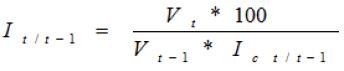 ,                        (16)


      где:
      I - ИФО (темпы);
      V - объем валового выпуска продукции строительство;
      t - период текущего года;
      t-1 - соответствующий период предыдущего года;
      Ict/t-1 - индекс цен на строительно-монтажные работы к соответствующему периоду прошлого года. Алгоритм расчета валового выпуска продукции строительства по формальной экономике Алгоритм расчета валового выпуска продукции строительства по скрытой и неформальной деятельности
					© 2012. РГП на ПХВ «Институт законодательства и правовой информации Республики Казахстан» Министерства юстиции Республики Казахстан
				
      Председатель

      Комитета по статистике

      Министерства национальной

      экономики Республики Казахстан

Н. Айдапкелов
Утверждена
приказом Председателя
Комитета по статистике 
Министерства национальной экономики
Республики Казахстан
от 12 декабря 2016 года № 310Приложение 1
к Методике по определению
валового выпуска продукции
по отрасли "Строительство"
от 12 декабря 2016 года № 310
Наименование показателя
номер строки
Формирование (расчет) показателя
А
Б
Валовый выпуск продукции строительства по формальной экономике
01
строка 01=строка 02+ строка 07+ строка 13+ строка 14+ строка 15+ строка 16
Новое строительство
02
строка 02=строка 03+ строка 04+ строка 06
в том числе:
строительно-монтажные работы, всего
03
общегосударственное статистическое наблюдение об инвестициях в основной капитал (месячной периодичности)
строительно-монтажные работы, выполненные индивидуальными застройщиками
04
общегосударственное статистическое наблюдение о вводе в эксплуатацию объектов индивидуальными застройщиками (месячной периодичности)
прочие затраты, связанные со строительством объекта
05
общегосударственное статистическое наблюдение об инвестиционной деятельности (годовой периодичности)
из строки 5 проектно-изыскательские работы 
05.1
общегосударственное статистическое наблюдение об инвестиционной деятельности (годовой периодичности)
из строки 5 уплаченные банку проценты за кредит 
05.2
общегосударственное статистическое наблюдение об инвестиционной деятельности (годовой периодичности)
прочие затраты, связанные со строительством объекта за минусом проектно-изыскательских работ 
06
строка 06=(строка 05-строка 05.1-строка 05.2)/12
Ремонт зданий и сооружений, всего
07
строка 07=строка 08+ строка 09+ строка 10+ строка 11+ строка 12
капитальный ремонт зданий и сооружений по крупным, средним и малым организациям
08
общегосударственное статистическое наблюдение об инвестициях в основной капитал (месячной периодичности)
объем строительных работ по текущему ремонту по крупным и средним предприятиям
09
общегосударственное статистическое наблюдение о выполненных строительных работах (услугах) (месячной периодичности)
объем строительных работ по текущему ремонту по малым предприятиям
10
общегосударственное статистическое наблюдение о выполненных строительных работах (услугах) (квартальной периодичности)
услуги строительные, ремонтно-строительные работы (домашние хозяйства)
11
общегосударственное статистическое наблюдение ежеквартальный вопросник по расходам и доходам домашних хозяйств 1/12 часть годового объема
расходы на материалы для обслуживания и ремонта жилых помещений (домашние хозяйства)
12
общегосударственное статистическое наблюдение ежеквартальный вопросник по расходам и доходам домашних хозяйств 1/12 часть годового объема
Объем произведенной продукции, выполненных работ и оказанных услуг, с основным видом экономической деятельности "Строительство", по ИП
13
общегосударственное статистическое наблюдение о деятельности индивидуального предпринимателя (годовой периодичности), 1/12 часть годового объема
Аренда строительных машин и оборудования с оператором, по крупным и средним предприятиям
14
общегосударственное статистическое наблюдение о выполненных строительных работах (услугах) месячной периодичности
Аренда строительных машин и оборудования с оператором, по малым предприятиям
15
общегосударственное статистическое наблюдение о выполненных строительных работах (услугах) квартальной периодичности
Аренда строительных машин и оборудования с оператором, по ИП
16
общегосударственное статистическое наблюдение о деятельности индивидуального предпринимателя годовой периодичности 1/12 часть годового объема в соответствии с кодом экономической деятельности аренда строительных машин с операторомПриложение 2
к Методике по определению
валового выпуска продукции
по отрасли "Строительство"
от 12 декабря 2016 года № 310
Наименование показателя

номер строки

Формирование (расчет) показателя

А

Б

Досчет на скрытую и неформальную экономику
01

строка 01= строка 02+ строка 17+ строка 23
в том числе
объем скрытой деятельности (Ds)
02
Ds = (V о- Vc ) 
производство продукции промышленности строительных материалов по цене производителя, тысяч тенге (Р1)
03
данные статистического наблюдения о производстве и отгрузке продукции 
внутриотраслевой оборот, % (а1)
04
размер неформальной экономики в промышленности строительных материалов, % (а2)
05
расчетный показатель в статистике промышленности 
производство продукции промышленности строительных материалов (с учетом размера неформальной экономики) без внутриотраслевого оборота, тысяч тенге (Р)
06
Р1*(100-а1)*(100+а2)

10000
внешнеторговое сальдо по данной категории товаров (импорт-экспорт) (С)
07
данные таможенной статистики 
изменение запасов товаров у производителей и в торговле (D3)
08
данные статистического наблюдения о финансово-хозяйственной деятельности предприятия
отношение торговых и транспортных наценок строительных материалов к ресурсам строительных материалов в ценах покупателя, % (К1)
09
данные таблицы ресурсов использования
доля промежуточного потребления строительных материалов отрасли "строительство" в общем промежуточном потреблении строительных материалов, % (dn)
10
данные таблицы ресурсов использования
доля промежуточного потребления строительных материалов в общем объеме промежуточных затрат отрасли строительство, % (d)
11
данные таблицы ресурсов использования
удельный вес стоимости материалов в общем объеме строительных, монтажных и ремонтных работ (dmater)
12
оценочный объем подрядных работ (Vо)
13
Vo=(Rs: dmater)*dh
удельный вес работ, выполняемых для собственных нужд (dh)
14
стоимость инвестиционных ресурсов (Rs)
15
Rs=(P+C-D3)*(1+К1)*dn/d
общий объем подрядных работ по предприятиям (Vс)
16
Vс= Vкс + Vм 
досчет на строительство индивидуальных жилых домов
17
строка 17=строка 22*строка 20
общая площадь жилых домов по разрешительным документам, представленным индивидуальными застройщиками, квадратных метров 
18
общегосударственное статистическое наблюдение о начале производства строительно-монтажных работ по разрешительным документам, полугодовой периодичности
фактическая стоимость строительства объектов, тысяч тенге (по индивидуальным застройщикам)
19
общегосударственное статистическое наблюдение о вводе в эксплуатацию объектов индивидуальными застройщиками месячной периодичности
средние фактические затраты на строительство 1 квадратный метр общей площади, тысяч тенге
20
строка 20=строка 19/строка 18
средняя продолжительность строительства
21
15 месяцев
средняя общая площадь жилых домов за месяц, квадратных метров
22
строка 22=строка 18/строка 21
досчет на строительство садовых и дачных участков индивидуальными застройщиками
23
строка 23=строка 26 настоящего приложения *строка 04 (СМР по ИЖС) приложение 1 к настоящей Методике
общая площадь введенных в эксплуатацию дачных домов и гаражей населением
24
общегосударственное статистическое наблюдение о вводе в эксплуатацию объектов индивидуальными застройщиками месячной периодичности
общая площадь введенных в эксплуатацию жилых домов населением
25
общегосударственное статистическое наблюдение о вводе в эксплуатацию объектов индивидуальными застройщиками месячной периодичности
удельный вес общей площади введенных в эксплуатацию дачных домов и гаражей населением к общей площади введенных в эксплуатацию жилых домов населением
26
строка 26=строка 24/строка 25